We’re excited to have you join us for our 2nd ‘All Jacked Up’ Virtual Run/ Walk. The event will take place between September 2nd, 2022 and September 24th, 2022… you can complete the run/ walk at your pace in your space!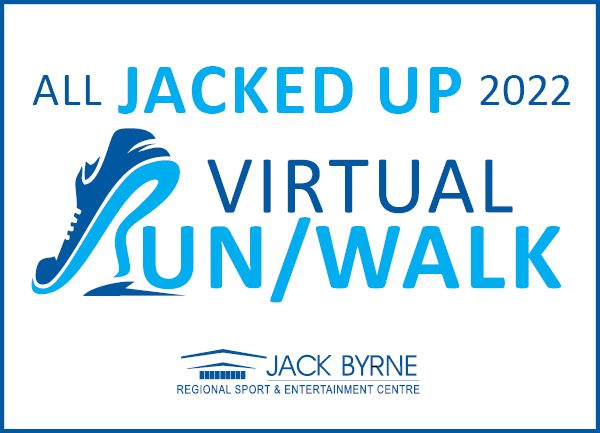 Event Fee:	$20 Includes All Jacked Up 2022 medal, items from sponsorsTo be picked up 12pm- 1:30pm on Sunday, September 25th There will also be random prize draws!Choose your event!		5K	10KParticipants Name:		Address:			Email:				Age:				19yr or under		40- 49yrs					20- 29yrs			50- 59yrs					30- 39yrs			60 and over		I have read the Participant Declaration FormPayment can be made by EFT (cgreen@nearena.ca please include name of participant) or by Credit Card (call 437-6224)